ПОРТФОЛИО АСПИРАНТАНаучная деятельность (публикации, доклады, дипломы, конференции)Научные статьи в изданиях, входящих в базы Web of Science, Scopus- Научные статьи, опубликованные в научных журналах, индексируемых РИНЦ и/или входящий в текущий перечень ВАК России (за исключением журналов, входящих в Web of Science, Scopus.1. «Необходимые мероприятия для повышения эффективности очистки сточных вод г. Якутска» Промышленное и гражданское строительство, 2013 -№8, С. 43-46.2. «Анализ эффективности работы очистных сооружений г. Якутска по основным показателям» Рецензируемый журнал. Международный научный журнал «Наука и мир», 2014 - №5(9), С-123-126.3. «Технологический анализ сточных вод при контроле биореакторов г. Якутска» Технические науки: проблемы и решения, Москва 2017, С-42-504. «Перспективы развити СБОС города Якутска и повышение эффективности удаления фосфора» Международный научно-исследовательский журнал "Успехи современной науки" № 12, 2017 г., С-94-995. «Моделирование образования застойных зон в аэротенках» Научно-аналитический журнал "Инновации и инвестиции" Том 1, 2018, С-171-1756. Ресурсосберегающие решения при проектировании внутреннего водопровода и канализации многоквартирного жилого дома (на примере очистки сточных вод). Рецензируемый научный журнал «Тенденции развития науки и образования», 2020 № 11.7. Процесс промерзания-протаивания грунтового основания биологического пруда. Научно-аналитический журнал "Инновации и инвестиции" № 11, 20198. Проектирование модульной водоочистной станции в малых населенных пунктах. Евразийское научное объединение, Москва № 11 (69) часть 2, декабрь 2020 г.Публикации в материалах конференций, индексируемых Web of Science, Scopus.1. A calculation of the thermal separation in a biological pond in areas of permafrost	AIP Conference Proceedings 2328, 050014 (2021), 05 марта 2021 г. (IX Международная конференция по математическому моделированию посвященной 75-летию В.Н. Врагова. 27 июля-1 августа 2020 г.) Публикации в материалах конференций, индексируемых РИНЦ3. «Технология очистки подземных вод для водоснабжения в условиях Якутии» . Фундаментальные и прикладные проблемы гидрогеологии. Материалы Всероссийского совещания по подземным водам России (совещание по подземным водам Сибири и Дальнего Востока с международным участием. Якутск, 22-28 июня 2015 г). - Якутск: Издательство ИМЗ СО РАН. – 2015.6. «Биопруды для очистки сточных вод в районах многолетней мерзлоты» Публикация. Реакция криолитозоны на изменение климата : Материалы V Всероссийского научного молодёжного геокриологического форума с международным участием, посвящённого 90-летию со дня рождения профессора М. К. Г авриловой, г. Якутск, 4 – 20 июня 2018 г. / ФГБУН Институт мерзлотоведения им. П. И. Мельникова Сибирского отделения РАН ; отв. ред. В. В. Шепелёв, Д. М. Шестернёв. – Якутск : Изд-во ФГБУН Института мерзлотоведения им. П. И. Мельникова СО РАН, 2018. – 128 с.7. «Evaluation of the influence of phosphates coming with the tilter and recommendations for the removal of the phosphorus of the station for the biological cleaning of the stock». Первый форум АТУРК (Ассоциации технических университетов России и Китая) по арктическим исследованиям. Российско-китайский арктический форум АТУРК молодых ученых (14 по 17 сентября 2018 года)Публичные представления результатов НИР, которые не опубликованы по профилю подготовки на конференции.-Информация о получении гранта на выполнение НИР.-Назначение стипендии, лауреат премии либо призер международного, всероссийского, ведомственного или регионального конкурса, соревнования, состязания или иного мероприятия, направленного на выявление учебных достижений аспирантов.-Документы, удостоверяющие исключительное право обучающегося на достигнутый им научный материал, результат интеллектуальной деятельности (патенты, свидетельства на результаты интеллектуальной)-Удостоверение о повышении квалификации1. Противодействие распространению идеологии экстремизма и терроризма г. Якутск, ФГАОУ ВО СВФУ ИНПО, 21.11-24.11.2018 г. 72 часов.2. Правила оказания первой медицинской помощи обучающимся г. Якутск, ФГАОУ ВО СВФУ 17.12.-18.12.2018 г.  18 часов.3. Изменение системы управления и организации образовательных процессов при переходе к ФГОС 3++. Технологии проектного обучения. г. Якутск, ФГАОУ ВО СВФУ 01.02.-30.04.2019 г., 18 часов4. Преподаватель высшего и дополнительного профессионального образования, г. Якутск, ФГАОУ ВО СВФУ ИНПО, 17.06.-28.11.2019 г. 508 часов 5. ИКТ в образовании: электронная информационно-образовательная среда вуза» г. Якутск, ФГАОУ ВО СВФУ 08.05.-22.05.2020 г. 36 часовДругие достижения. Спортивные и культурно-творческие. Достижения в общественной деятельности (занимаемые посты, проекты и программы, в которых участвовали, их результативность).-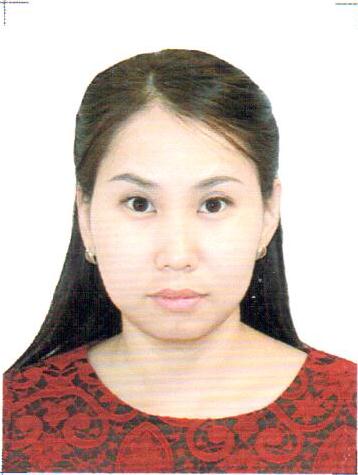 Ф.И.О.Константинова Туяра ИльичнаНаправление09.06.01 Математика и информатикаПрофиль05.13.18 Математическое моделирование, численные методы и комплексы задачПериод обучения2018-2022Научный руководительПермяков Петр ПетровичТема квалификационной работыМатематическое моделирование процессов удаления биогенных элементов в условиях СевераВладение иностранными языкамиАнглийский 